                                                                                             Приложение 3Домашнее заданиеПри устройстве молниеотвода использовали стальной провод площадью поперечного сечения 35 мм2 и длиной 25 м. Определите его сопротивление. Почему птицы спокойно сидят на проводах?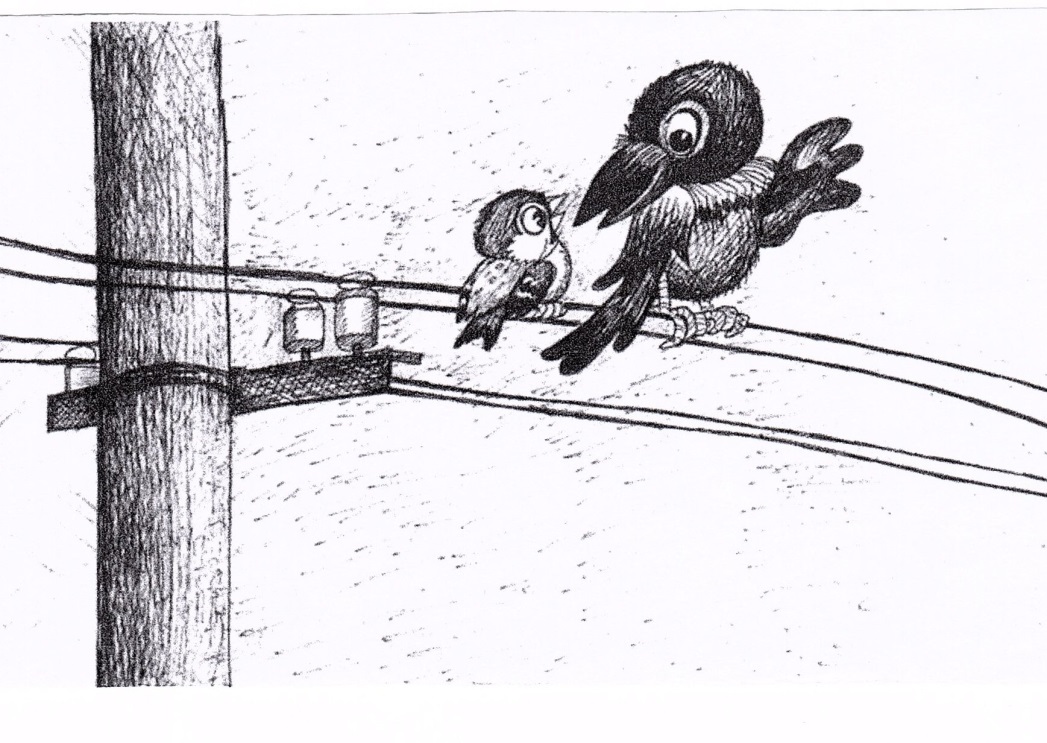 __________________________________________________________________Используя Интернет, выясните, какие  электрические приборы были первыми?Используя Интернет, выясните , как называлась первая улица с электрическим освещением?Почему нельзя гасить огонь, вызванный электрическим током, водой или обычным огнетушителем, а необходимо применять сухой песок?